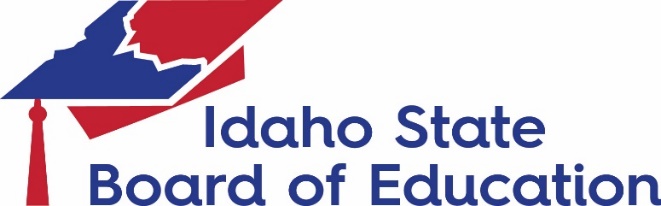 Proposed Action*Microcertification requests are submitted in accordance with a template developed by the Division of Career Technical Education. This proposal form must be completed for actions as provided in Board Policy III.G.4.b. Actions Requiring a Short Proposal.Provide an overview of the proposed action, including the need and rationale for the action. Identify any existing program or unit that this action will impact. Discuss impact of proposed action on student enrollment, if any. Using the chart below, provide projected new additional enrollments for any proposed certificates or modified programs.Three-Year Plan.  If this is an addition of certificate or degree to an existing program, is it on your institution’s approved 3-year plan? If yes, proceed to question 4. If no, please address A and B below: Which of the following statements address the reason for adding this program outside of the regular three-year planning process. Indicate (X) by each applicable statement:Provide an explanation for all statements you selected. Curricular Requirements and Learning Outcomes. If the proposed action is a new certificate or a modification to an existing program, attach an IDCTE Program Profile (Attachment B)Resources Required for Implementation – Financial Impact and Budget. Discuss organizational arrangements required within the institution to accommodate the proposed action, including administrative, staff, and faculty hires, facilities, student services, library, etc. Include a statement regarding total cost to students. If there is no financial impact as defined in Board Policy III.G.1.f , include a statement to indicate there is no financial impact. Completion of the budget form is required if there is a financial impact. Institutional Tracking No. Date of Proposal Submission:Date of Proposal Submission:Institution Submitting Proposal:Institution Submitting Proposal:Name of College, School, or Division:Name of College, School, or Division:Name of Department(s) or Area(s): Name of Department(s) or Area(s): Official Name of Program or Instructional/Administrative Unit:Official Name of Program or Instructional/Administrative Unit:Implementation Date:Implementation Date:CIP code (consult IR /Registrar):CIP code (consult IR /Registrar):Method of Delivery: Indicate percentage of face-to-face, hybrid, distance delivery, etc.Method of Delivery: Indicate percentage of face-to-face, hybrid, distance delivery, etc.Geographical Delivery: Location(s)Location(s)Location(s)Region(s)Region(s)Region(s)Indicate (X) if the program is/has:(Consistent with Board Policy V.R.)Self-Support feeSelf-Support feeProfessional FeeProfessional FeeOnline Program FeeOnline Program FeeAddition of a certificate or degree to an existing programAddition of a certificate or degree to an existing programOtherOtherInactivation of a career technical programInactivation of a career technical programAddition or removal of courses representing aBasic Technical Certificatesignificant departure from existing CTEIntermediate Technical Certificateprogram offeringsAdvanced Technical CertificateModification to instructional/administrative unitAssociate of Applied ScienceSpecialized Certificate*MicrocertificationModification of existing career technical programsModification of existing career technical programsModification of existing career technical programsModification of existing career technical programsSplitting an existing program into two or moreAddition of online option to an existing programConsolidating two or more programs into oneTransition program to exclusively online formatConverting one program option into a stand-alone programTransition of program with less than 50% ofConverting or transitioning a degree level typecourses offered online exclusively to 50% or(i.e. BTC to Specialized Certificate)more of courses offered online exclusively.College Dean (CTE Administrator) DateDirector, Program Services (IDCTE)DateFVP/Chief Fiscal Officer DateState Administrator (IDCTE)DateProvost/VP for Instruction DateOSBE Executive Director or Designee ApprovalDateEstimated New EnrollmentEstimated New EnrollmentEstimated New EnrollmentEstimated New EnrollmentYearFallSpringSummerHeadcountHeadcountHeadcount20xx-xx20xx-xx20xx-xx20xx-xx20xx-xxYesNoProgram is important for meeting your institution’s regional or statewide program responsibilities.  The program is in response to a specific industry need or workforce opportunity. The program is reliant on external funding (grants, donations) with a deadline for acceptance of funding. There is a contractual obligation or partnership opportunity related to this program.The program is in response to licensure or accreditation requirements or recommendations.The program is in response to recent changes to teacher certification/endorsement requirements.We failed to include it when we had the opportunity.Other: